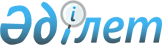 Сарқан аудандық мәслихатының 2017 жылғы 21 желтоқсандағы "Сарқан ауданының 2018-2020 жылдарға арналған бюджеті туралы" № 29-126 шешіміне өзгерістер енгізу туралыАлматы облысы Сарқан аудандық мәслихатының 2018 жылғы 26 қарашадағы № 49-206 шешімі. Алматы облысы Әділет департаментінде 2018 жылы 28 қарашада № 4896 болып тіркелді
      2008 жылғы 4 желтоқсандағы Қазақстан Республикасының Бюджет кодексінің 106-бабының 4-тармағына, "Қазақстан Республикасындағы жергілікті мемлекеттік басқару және өзін-өзі басқару туралы" 2001 жылғы 23 қаңтардағы Қазақстан Республикасы Заңының 6-бабының 1-тармағының 1) тармақшасына сәйкес, Сарқан аудандық мәслихаты ШЕШІМ ҚАБЫЛДАДЫ:
      1. Сарқан аудандық мәслихатының "Сарқан ауданының 2018-2020 жылдарға арналған бюджеті туралы" 2017 жылғы 21 желтоқсандағы № 29-126 (Нормативтік құқықтық актілерді мемлекеттік тіркеу тізілімінде № 4462 тіркелген, 2018 жылдың 27 қаңтарында Қазақстан Республикасы Нормативтік құқықтық актілерінің эталондық бақылау банкінде жарияланған) шешіміне келесі өзгерістер енгізілсін:
      көрсетілген шешімнің 1-тармағы жаңа редакцияда баяндалсын: 
      "1. 2018-2020 жылдарға арналған аудандық бюджет тиісінше осы шешімнің 1, 2, 3-қосымшаларына сәйкес, оның ішінде 2018 жылға келесі көлемдерде бекітілсін:
      1) кірістер 6 560 558 мың теңге, оның ішінде:
      салықтық түсімдер 292 830 мың теңге;
      салықтық емес түсімдер 37 036 мың теңге;
      негізгі капиталды сатудан түсетін түсімдер 28 357 мың теңге;
      трансферттердің түсімдері 6 202 335 мың теңге, оның ішінде:
      ағымдағы нысаналы трансферттер 1 148 776 мың теңге;
      нысаналы даму трансферттері 1 283 769 мың теңге;
      субвенциялар 3 769 790 мың теңге;
      2) шығындар 6 609 923 мың теңге; 
      3) таза бюджеттік кредиттеу 24 841 мың теңге, оның ішінде:
      бюджеттік кредиттер 41 374 мың теңге;
      бюджеттік кредиттерді өтеу 16 533 мың теңге;
      4)қаржы активтерімен операциялар бойынша сальдо 0 теңге;
      5) бюджет тапшылығы (профициті) (-) 74 206 мың теңге;
      6) бюджет тапшылығын қаржыландыру (профицитін пайдалану) 74 206 мың теңге.".
      2. Көрсетілген шешімнің 1-қосымшасы осы шешімнің қосымшасына сәйкес жаңа редакцияда баяндалсын. 
      3. Осы шешімнің орындалуын бақылау Сарқан аудандық мәслихатының "Экономика саласы, қаржы, салық және бюджет, шағын және орта кәсіпкерлікті дамыту, аграрлық мәселелер, экология жөніндегі" тұрақты комиссиясына жүктелсін.
      4. Осы шешім 2018 жылғы 1 қаңтардан бастап қолданысқа енгізіледі. 2018 жылға арналған аудандық бюджеті
					© 2012. Қазақстан Республикасы Әділет министрлігінің «Қазақстан Республикасының Заңнама және құқықтық ақпарат институты» ШЖҚ РМК
				
      Сарқан аудандық мәслихатының

      сессия төрағасы

Ж. Доланбаева

      Сарқан аудандық

      мәслихатының хатшысы

Қ. Абдрахманов
Сарқан аудандық мәслихатының 2018 жылғы "26" қарашадағы "Сарқан аудандық мәслихатының 2017 жылғы 21 желтоқсандағы "Сарқан ауданының 2018-2020 жылдарға арналған бюджеті туралы" № 49-206 шешіміне өзгерістер енгізу туралы" № 48-200 шешіміне қосымшаСарқан аудандық мәслихатының 2017 жылғы 21 желтоқсандағы "Сарқан ауданының 2018-2020 жылдарға арналған бюджеті туралы" № 29-126 шешіміне 1-қосымша
Санаты
Санаты
Санаты
Санаты
Сомасы

 (мың теңге)
Сыныбы
Сыныбы
Сыныбы
Сомасы

 (мың теңге)
Ішкі сыныбы
Ішкі сыныбы
Сомасы

 (мың теңге)
Атауы
Сомасы

 (мың теңге)
І.Кірістер
6 560 558
1
Салықтық түсімдер
292 830
01
Табыс салығы
14 599
2
Жеке табыс салығы
14 599
04
Меншiкке салынатын салықтар
251 794
1
Мүлiкке салынатын салықтар
209 900
3
Жер салығы
2 246
4
Көлiк құралдарына салынатын салық
30 478
5
Бірыңғай жер салығы
9 170
05
Тауарларға, жұмыстарға және қызметтерге салынатын iшкi салықтар
18 393
2
Акциздер
2 248
3
Табиғи және басқа да ресурстарды пайдаланғаны үшiн түсетiн түсiмдер
5 171
4
Кәсiпкерлiк және кәсiби қызметтi жүргiзгенi үшiн алынатын алымдар
10 974
07
Басқа да салықтар
2 308
1
Басқа да салықтар
2 308
08
Заңдық мәнді іс-әрекеттерді жасағаны және (немесе) оған уәкілеттігі бар мемлекеттік органдар немесе лауазымды адамдар құжаттар бергені үшін алынатын міндетті төлемдер
5 736
1
Мемлекеттік баж
5 736
2
Салықтық емес түсiмдер
37 036
01
Мемлекеттік меншіктен түсетін кірістер
2 461
5
Мемлекет меншігіндегі мүлікті жалға беруден түсетін кірістер
2 461
04
Мемлекеттік бюджеттен қаржыландырылатын, сондай-ақ Қазақстан Республикасы Ұлттық Банкінің бюджетінен (шығыстар сметасынан) қамтылатын және қаржыландырылатын мемлекеттік мекемелер салатын айыппұлдар, өсімпұлдар, санкциялар, өндіріп алулар
363
1
Мұнай секторы ұйымдарынан түсетін түсімдерді қоспағанда, мемлекеттік бюджеттен қаржыландырылатын, сондай-ақ Қазақстан Республикасы Ұлттық Банкінің бюджетінен (шығыстар сметасынан) қамтылатын және қаржыландырылатын мемлекеттік мекемелер салатын айыппұлдар, өсімпұлдар, санкциялар, өндіріп алулар
363
06
Өзге де салықтық емес түсiмдер
34 212
1
Өзге де салықтық емес түсiмдер
34 212
3
Негізгі капиталды сатудан түсетін түсімдер
28 357
03
Жердi және материалдық емес активтердi сату
28 357
1
Жерді сату 
28 251
2
Материалдық емес активтерді сату 
106
4
Трансферттердің түсімдері
6 202 335
02
Мемлекеттiк басқарудың жоғары тұрған органдарынан түсетiн трансферттер
6 202 335
2
Облыстық бюджеттен түсетiн трансферттер
6 202 335
Функционалдық топ
Функционалдық топ
Функционалдық топ
Функционалдық топ
Функционалдық топ
Сомасы

(мың теңге)
Кіші функция
Кіші функция
Кіші функция
Кіші функция
Сомасы

(мың теңге)
Бюджеттік бағдарламалардың әкімшісі
Бюджеттік бағдарламалардың әкімшісі
Бюджеттік бағдарламалардың әкімшісі
Сомасы

(мың теңге)
Бағдарлама
Бағдарлама
Сомасы

(мың теңге)
Атауы
Сомасы

(мың теңге)
II.Шығындар
6 609 923
01
Жалпы сипаттағы мемлекеттiк қызметтер 
299 401
1
Мемлекеттiк басқарудың жалпы функцияларын орындайтын өкiлдi, атқарушы және басқа органдар
257 325
112
Аудан (облыстық маңызы бар қала) мәслихатының аппараты
18 563
001
Аудан (облыстық маңызы бар қала) мәслихатының қызметін қамтамасыз ету жөніндегі қызметтер
17 563
003
Мемлекеттік органның күрделі шығыстары
1 000
122
Аудан (облыстық маңызы бар қала) әкімінің аппараты
132 267
001
Аудан (облыстық маңызы бар қала) әкімінің қызметін қамтамасыз ету жөніндегі қызметтер
94 590
003
Мемлекеттік органның күрделі шығыстары
3 974
113
Жергілікті бюджеттерден берілетін ағымдағы нысаналы трансферттер
33 703
123
Қаладағы аудан, аудандық маңызы бар қала, кент, ауыл, ауылдық округ әкімінің аппараты
106 495
001
Қаладағы аудан, аудандық маңызы бар қаланың, кент, ауыл, ауылдық округ әкімінің қызметін қамтамасыз ету жөніндегі қызметтер
104 259
022
Мемлекеттік органның күрделі шығыстары
2 236
2
Қаржылық қызмет
19 144
452
Ауданның (облыстық маңызы бар қаланың) қаржы бөлімі
19 144
001
Ауданның (облыстық маңызы бар қаланың) бюджетін орындау және коммуналдық меншігін басқару саласындағы мемлекеттік саясатты іске асыру жөніндегі қызметтер
16 657
003
Салық салу мақсатында мүлікті бағалауды жүргізу
710
010
Жекешелендіру, коммуналдық меншікті басқару, жекешелендіруден кейінгі қызмет және осыған байланысты дауларды реттеу
1 203
018
Мемлекеттік органның күрделі шығыстары
574
5
Жоспарлау және статистикалық қызмет
22 932
453
Ауданның (облыстық маңызы бар қаланың) экономика және бюджеттік жоспарлау бөлімі
22 932
001
Экономикалық саясатты, мемлекеттік жоспарлау жүйесін қалыптастыру және дамыту саласындағы мемлекеттік саясатты іске асыру жөніндегі қызметтер
16 530
004 
Мемлекеттік органның күрделі шығыстары
6 402
02
Қорғаныс
3 209
1
Әскери мұқтаждар
2 534
122
Аудан (облыстық маңызы бар қала) әкімінің аппараты
2 534
005
Жалпыға бірдей әскери міндетті атқару шеңберіндегі іс-шаралар
2 534
2
Төтенше жағдайлар жөнiндегi жұмыстарды ұйымдастыру
675
122
Аудан (облыстық маңызы бар қала) әкімінің аппараты
675
007
Аудандық (қалалық) ауқымдағы дала өрттерінің, сондай-ақ мемлекеттік өртке қарсы қызмет органдары құрылмаған елдi мекендерде өрттердің алдын алу және оларды сөндіру жөніндегі іс-шаралар
675
03
Қоғамдық тәртіп, қауіпсіздік, құқықтық, сот, қылмыстық-атқару қызметі
2 041
9
Қоғамдық тәртіп және қауіпсіздік саласындағы басқа да қызметтер
2 041
485
Ауданның (облыстық маңызы бар қаланың) жолаушылар көлігі және автомобиль жолдары бөлімі
2 041
021
Елдi мекендерде жол қозғалысы қауiпсiздiгін қамтамасыз ету
2 041
04
Бiлiм беру
4 384 180
1
Мектепке дейiнгi тәрбие және оқыту
93 359
464
Ауданның (облыстық маңызы бар қаланың) білім бөлімі
93 359
040
Мектепке дейінгі білім беру ұйымдарында мемлекеттік білім беру тапсырысын іске асыруға
93 359
2
Бастауыш, негізгі орта және жалпы орта білім беру
3 763 905
464
Ауданның (облыстық маңызы бар қаланың) білім бөлімі
2 943 624
003
Жалпы білім беру
2 889 566
006
Балаларға қосымша білім беру
54 058
465
Ауданның (облыстық маңызы бар қаланың) дене шынықтыру және спорт бөлімі
69 807
017
Балалар мен жасөспірімдерге спорт бойынша қосымша білім беру
69 807
467
Ауданның (облыстық маңызы бар қаланың) құрылыс бөлімі
750 474
024 
Бастауыш, негізгі орта және жалпы орта білім беру объектілерін салу және реконструкциялау
750 474
9
Бiлiм беру саласындағы өзге де қызметтер
526 916
464
Ауданның (облыстық маңызы бар қаланың) білім бөлімі
526 916
001
Жергілікті деңгейде білім беру саласындағы мемлекеттік саясатты іске асыру жөніндегі қызметтер
12 026
004
Ауданның (областык маңызы бар қаланың) мемлекеттік білім беру мекемелерінде білім беру жүйесін ақпараттандыру
11 400
005
Ауданның (областык маңызы бар қаланың) мемлекеттік білім беру мекемелер үшін оқулықтар мен оқу-әдiстемелiк кешендерді сатып алу және жеткізу
80 709
007
Аудандық (қалалалық) ауқымдағы мектеп олимпиадаларын және мектептен тыс іс-шараларды өткiзу
2 189
012
Мемлекеттік органның күрделі шығыстары
334
015
Жетім баланы (жетім балаларды) және ата-аналарының қамқорынсыз қалған баланы (балаларды) күтіп-ұстауға қамқоршыларға (қорғаншыларға) ай сайынға ақшалай қаражат төлемі
17 840
067
Ведомстволық бағыныстағы мемлекеттік мекемелер мен ұйымдардың күрделі шығыстары
288 409
113
Жергілікті бюджеттерден берілетін ағымдағы нысаналы трансферттер
114 009
06
Әлеуметтiк көмек және әлеуметтiк қамсыздандыру
417 840
1
Әлеуметтiк қамсыздандыру
68 242
451
Ауданның (облыстық маңызы бар қаланың) жұмыспен қамту және әлеуметтік бағдарламалар бөлімі
68 242
005
Мемлекеттік атаулы әлеуметтік көмек 
68 242
2
Әлеуметтiк көмек
318 872
451
Ауданның (облыстық маңызы бар қаланың) жұмыспен қамту және әлеуметтік бағдарламалар бөлімі
318 872
002
Жұмыспен қамту бағдарламасы
145 735
004
Ауылдық жерлерде тұратын денсаулық сақтау, білім беру, әлеуметтік қамтамасыз ету, мәдениет, спорт және ветеринар мамандарына отын сатып алуға Қазақстан Республикасының заңнамасына сәйкес әлеуметтік көмек көрсету
12 948
006
Тұрғын үйге көмек көрсету
26 749
007
Жергілікті өкілетті органдардың шешімі бойынша мұқтаж азаматтардың жекелеген топтарына әлеуметтік көмек
9 926
010
Үйден тәрбиеленіп оқытылатын мүгедек балаларды материалдық қамтамасыз ету
2 424
014
Мұқтаж азаматтарға үйде әлеуметтiк көмек көрсету
37 934
017
Мүгедектерді оңалту жеке бағдарламасына сәйкес, мұқтаж мүгедектерді міндетті гигиеналық құралдармен және ымдау тілі мамандарының қызмет көрсетуін, жеке көмекшілермен қамтамасыз ету
46 486
023
Жұмыспен қамту орталықтарының қызметін қамтамасыз ету
36 670
9
Әлеуметтiк көмек және әлеуметтiк қамтамасыз ету салаларындағы өзге де қызметтер
30 726
451
Ауданның (облыстық маңызы бар қаланың) жұмыспен қамту және әлеуметтік бағдарламалар бөлімі
30 726
001
Жергілікті деңгейде халық үшін әлеуметтік бағдарламаларды жұмыспен қамтуды қамтамасыз етуді іске асыру саласындағы мемлекеттік саясатты іске асыру жөніндегі қызметтер
24 891
011
Жәрдемақыларды және басқа да әлеуметтік төлемдерді есептеу, төлеу мен жеткізу бойынша қызметтерге ақы төлеу
1 744
021
Мемлекеттік органның күрделі шығыстары
399
050
Қазақстан Республикасында мүгедектердің құқықтарын қамтамасыз ету және өмір сүру сапасын жақсарту жөніндегі 2012 - 2018 жылдарға арналған іс-шаралар жоспарын іске асыру
3 692
07
Тұрғын үй-коммуналдық шаруашылық
360 480
1
Тұрғын үй шаруашылығы
116 549
467
Ауданның (облыстық маңызы бар қаланың) құрылыс бөлімі
97 690
003
Коммуналдық тұрғын үй қорының тұрғын үйін жобалау және (немесе) салу, реконструкциялау
72 414
004
Инженерлік-коммуникациялық инфрақұрылымды жобалау, дамыту және (немесе) жайластыру
25 276
487
Ауданның (облыстық маңызы бар қаланың) тұрғын үй-коммуналдық шаруашылық және тұрғын үй инспекциясы бөлімі
18 859
001
Тұрғын үй-коммуналдық шаруашылық және тұрғын үй қоры саласында жергілікті деңгейде мемлекеттік саясатты іске асыру бойынша қызметтер
11 386
003
Мемлекеттік органның күрделі шығыстары
7 473
2
Коммуналдық шаруашылық
237 416
487
Ауданның (облыстық маңызы бар қаланың) тұрғын үй-коммуналдық шаруашылық және тұрғын үй инспекциясы бөлімі
237 416
016
Сумен жабдықтау және су бұру жүйесінің жұмыс істеуі
7 910
029
Сумен жабдықтау және су бұру жүйелерін дамыту
229 506
3
Елді-мекендерді көркейту
6 515
487
Ауданның (облыстық маңызы бар қаланың) тұрғын үй – коммуналдық шаруашылық және тұрғын үй инспекциясы бөлімі
6 515
017
Елдi мекендердiң санитариясын қамтамасыз ету
235
030
Елді мекендерді абаттандыру және көгалдандыру
6 280
08
Мәдениет, спорт, туризм және ақпараттық кеңістiк
372 448
1
Мәдениет саласындағы қызмет
89 416
455
Ауданның (облыстық маңызы бар қаланың) мәдениет және тілдерді дамыту бөлімі
89 416
003
Мәдени-демалыс жұмысын қолдау
89 416
2
Спорт
19 471
465
Ауданның (облыстық маңызы бар қаланың) дене шынықтыру және спорт бөлімі
19 471
001
Жергілікті деңгейде дене шынықтыру және спорт саласындағы мемлекеттік саясатты іске асыру жөніндегі қызметтер
6 069
004
Мемлекеттік органның күрделі шығыстары
334
006
Аудандық (облыстық маңызы бар қалалық) деңгейде спорттық жарыстар өткiзу
853
007
Әртүрлi спорт түрлерi бойынша аудан (облыстық маңызы бар қала) құрама командаларының мүшелерiн дайындау және олардың облыстық спорт жарыстарына қатысуы
3 104
032
Ведомстволық бағыныстағы мемлекеттік мекемелер мен ұйымдардың күрделі шығыстары
9 111
3
Ақпараттық кеңiстiк
46 404
455
Ауданның (облыстық маңызы бар қаланың) мәдениет және тілдерді дамыту бөлімі
35 442
006
Аудандық (қалалық) кiтапханалардың жұмыс iстеуi
34 437
007
Мемлекеттiк тiлдi және Қазақстан халқының басқа да тiлдерін дамыту
1 005
456
Ауданның (облыстық маңызы бар қаланың) ішкі саясат бөлімі
10 962
002
Мемлекеттік ақпараттық саясат жүргізу жөніндегі қызметтер
10 962
9
Мәдениет, спорт, туризм және ақпараттық кеңiстiктi ұйымдастыру жөнiндегi өзге де қызметтер
217 157
455
Ауданның (облыстық маңызы бар қаланың) мәдениет және тілдерді дамыту бөлімі
200 047
001
Жергілікті деңгейде тілдерді және мәдениетті дамыту саласындағы мемлекеттік саясатты іске асыру жөніндегі қызметтер
6 871
010
Мемлекеттік органның күрделі шығыстары
334
032
Ведомстволық бағыныстағы мемлекеттік мекемелер мен ұйымдардың күрделі шығыстары
192 842
456
Ауданның (облыстық маңызы бар қаланың) ішкі саясат бөлімі
17 110
001
Жергілікті деңгейде ақпарат, мемлекеттілікті нығайту және азаматтардың әлеуметтік сенімділігін қалыптастыру саласында мемлекеттік саясатты іске асыру жөніндегі қызметтер
15 076
006
Мемлекеттік органның күрделі шығыстары
2 034
09
Отын-энергетика кешенi және жер қойнауын пайдалану
206 099
1
Отын және энергетика
206 099
487
Ауданның (облыстық маңызы бар қаланың) тұрғын үй-коммуналдық шаруашылық және тұрғын үй инспекциясы бөлімі
206 099
009
Отын-энергетика кешенi және жер қойнауын пайдалану
206 099
10
Ауыл, су, орман, балық шаруашылығы, ерекше қорғалатын табиғи аумақтар, қоршаған ортаны және жануарлар дүниесін қорғау, жер қатынастары
148 273
1
Ауыл шаруашылығы
125 149
462
Ауданның (облыстық маңызы бар қаланың) ауыл шаруашылығы бөлімі
16 411
001
Жергілікте деңгейде ауыл шаруашылығы саласындағы мемлекеттік саясатты іске асыру жөніндегі қызметтер
16 077
006
Мемлекеттік органның күрделі шығыстары
334
473
Ауданның (облыстық маңызы бар қаланың) ветеринария бөлімі
108 738
001
Жергілікті деңгейде ветеринария саласындағы мемлекеттік саясатты іске асыру жөніндегі қызметтер
8 501
003
Мемлекеттік органның күрделі шығыстары
334
005
Мал көмінділерінің (биотермиялық шұңқырлардың) жұмыс істеуін қамтамасыз ету
1 528
006
Ауру жануарларды санитарлық союды ұйымдастыру
933
007
Қаңғыбас иттер мен мысықтарды аулауды және жоюды ұйымдастыру
2 650
008
Алып қойылатын және жойылатын ауру жануарлардың, жануарлардан алынатын өнімдер мен шикізаттың құнын иелеріне өтеу
3 700
009
Жануарлардың энзоотиялық аурулары бойынша ветеринариялық іс-шараларды жүргізу
712
010
Ауыл шаруашылығы жануарларын сәйкестендіру жөніндегі іс-шараларды өткізу
7 357
011
Эпизоотияға қарсы іс- шаралар
83 023
6
Жер қатынастары
11 099
463
Ауданның (облыстық маңызы бар қаланың) жер қатынастары бөлімі
11 099
001
Аудан (облыстық маңызы бар қала) аумағында жер қатынастарын реттеу саласындағы мемлекеттік саясатты іске асыру жөніндегі қызметтер
9 765
006
Аудандардың, облыстық маңызы бар, аудандық маңызы бар қалалардың, кенттердiң, ауылдардың, ауылдық округтердiң шекарасын белгiлеу кезiнде жүргiзiлетiн жерге орналастыру
1 000
007
Мемлекеттік органның күрделі шығыстары
334
9
Ауыл, су, орман, балық шаруашылығы, қоршаған ортаны қорғау және жер қатынастары саласындағы басқа да қызметтер
12 025
453
Ауданның (облыстық маңызы бар қаланың) экономика және бюджеттік жоспарлау бөлімі
12 025
099
Мамандардың әлеуметтік көмек көрсетуі жөніндегі шараларды іске асыру
12 025
11
Өнеркәсіп, сәулет, қала құрылысы және құрылыс қызметі
20 695
2
Сәулет, қала құрылысы және құрылыс қызметі
20 695
467
Ауданның (облыстық маңызы бар қаланың) құрылыс бөлімі
11 767
001
Жергілікті деңгейде құрылыс саласындағы мемлекеттік саясатты іске асыру жөніндегі қызметтер
11 433
017
Мемлекеттік органның күрделі шығыстары
334
468
Ауданның (облыстық маңызы бар қаланың) сәулет және қала құрылысы бөлімі
8 928
001
Жергілікті деңгейде сәулет және қала құрылысы саласындағы мемлекеттік саясатты іске асыру жөніндегі қызметтер
8 594
004
Мемлекеттік органның күрделі шығыстары
334
12
Көлiк және коммуникация
189 534
1
Автомобиль көлiгi
181 428
123
Қаладағы аудан, аудандық маңызы бар қала, кент, ауыл, ауылдық округ әкімінің аппараты
1 677
013
Аудандық маңызы бар қалаларда, кенттерде, ауылдарда, ауылдық округтерде автомобиль жолдарының жұмыс істеуін қамтамасыз ету
1 677
485
Ауданның (облыстық маңызы бар қаланың) жолаушылар көлігі және автомобиль жолдары бөлімі
179 751
023
Автомобиль жолдарының жұмыс істеуін қамтамасыз ету
72 064
045
Аудандық маңызы бар автомобиль жолдарын және елді-мекендердің көшелерін күрделі және орташа жөндеу
107 687
9
Көлiк және коммуникациялар саласындағы өзге де қызметтер
8 106
485
Ауданның (облыстық маңызы бар қаланың) жолаушылар көлігі және автомобиль жолдары бөлімі
8 106
001
Жергілікті деңгейде жолаушылар көлігі және автомобиль жолдары саласындағы мемлекеттік саясатты іске асыру жөніндегі қызметтер
7 772
003
 Мемлекеттік органның күрделі шығыстары
334
13
Басқалар
16 846
3
Кәсiпкерлiк қызметтi қолдау және бәсекелестікті қорғау
12 312
469
Ауданның (облыстық маңызы бар қаланың) кәсіпкерлік бөлімі
12 312
001
Жергілікті деңгейде кәсіпкерлікті дамыту саласындағы мемлекеттік саясатты іске асыру жөніндегі қызметтер
8 819
003
Кәсіпкерлік қызметті қолдау
2 400
004
Мемлекеттік органның күрделі шығыстары
1 093
9
Басқалар
4 534
452
Ауданның (облыстық маңызы бар қаланың) қаржы бөлімі
4 534
012
Ауданның (облыстық маңызы бар қаланың) жергілікті атқарушы органының резерві 
4 534
14
Борышқа қызмет көрсету
20
1
Борышқа қызмет көрсету
20
452
Ауданның (облыстық маңызы бар қаланың) қаржы бөлімі
20
013
Жергілікті атқарушы органдардың облыстық бюджеттен қарыздар бойынша сыйақылар мен өзге де төлемдерді төлеу бойынша борышына қызмет көрсету
20
15
Трансферттер
188 857
1
Трансферттер
188 857
452
Ауданның (облыстық маңызы бар қаланың) қаржы бөлімі
188 857
006
Пайдаланылмаған (толық пайдаланылмаған) нысаналы трансферттерді қайтару
12 988
038
Сувенциялар
166 449
051
Жергілікті өзін-өзі басқару органдарына берілетін трансферттер
9 420
ІІІ. Таза бюджеттік кредиттеу
24 841
Бюджеттік кредиттер 
41 374
10
Ауыл, су, орман, балық шаруашылығы, ерекше қорғалатын табиғи аумақтар, қоршаған ортаны және жануарлар дүниесін қорғау, жер қатынастары
41 374
9
Ауыл, су, орман, балық шаруашылығы, қоршаған ортаны қорғау және жер қатынастары саласындағы басқа да қызметтер
41 374
453
Ауданның (облыстық маңызы бар қаланың) экономика және бюджеттік жоспарлау бөлімі
41 374
006
Мамандарды әлеуметтік қолдау шараларын іске асыру үшін бюджеттік кредиттер
41 374
Санаты
Санаты
Санаты
Санаты
Санаты
Cомасы

 (мың теңге)
Сыныбы
Сыныбы
Сыныбы
Сыныбы
Cомасы

 (мың теңге)
Ішкі сыныбы
Ішкі сыныбы
Ішкі сыныбы
Cомасы

 (мың теңге)
Атауы
Cомасы

 (мың теңге)
Бюджеттік кредиттерді өтеу
16 533
5
Бюджеттік кредиттерді өтеу
16 533
01
Бюджеттік кредиттерді өтеу
16 533
1
Мемлекеттік бюджеттен берілген бюджеттік кредиттерді өтеу
16 533
Функционалдық топ
Функционалдық топ
Функционалдық топ
Функционалдық топ
Функционалдық топ
Сомасы

(мың теңге)
Кіші функция
Кіші функция
Кіші функция
Кіші функция
Сомасы

(мың теңге)
Бюджеттік бағдарламалардың әкімшісі
Бюджеттік бағдарламалардың әкімшісі
Бюджеттік бағдарламалардың әкімшісі
Сомасы

(мың теңге)
Бағдарлама
Бағдарлама
Сомасы

(мың теңге)
Атауы
Сомасы

(мың теңге)
ІV. Қаржы активтерімен операциялар бойынша сальдо
0
Санаты
Санаты
Санаты
Санаты
Cомасы

(мың теңге)
Сыныбы
Сыныбы
Сыныбы
Cомасы

(мың теңге)
Ішкі сыныбы
Ішкі сыныбы
Cомасы

(мың теңге)
Атауы
Cомасы

(мың теңге)
V. Бюджет тапшылығы (профициті)
-74 206
VI. Бюджет тапшылығын қаржыландыру (профицитін пайдалану)
74 206
7
Қарыздар түсімі 
41 374
01
Мемлекеттік ішкі қарыздар
41 374
2
Қарыз алу келісімшарттары
41 374
8
Бюджет қаражаттарының пайдаланылатын қалдықтары
49 365
01
Бюджет қаражаты қалдықтары
49 365
1
Бюджет қаражатының бос қалдықтары
49 365
Функционалдық топ
Функционалдық топ
Функционалдық топ
Функционалдық топ
Функционалдық топ
Сомасы

(мың теңге)
Функционалдық кіші топ
Функционалдық кіші топ
Функционалдық кіші топ
Функционалдық кіші топ
Сомасы

(мың теңге)
Бюджеттік бағдарламалардың әкімшісі
Бюджеттік бағдарламалардың әкімшісі
Бюджеттік бағдарламалардың әкімшісі
Сомасы

(мың теңге)
Бюджеттік бағдарлама
Бюджеттік бағдарлама
Сомасы

(мың теңге)
Атауы
Сомасы

(мың теңге)
Қарыздарды өтеу
16 533 
16
Қарыздарды өтеу
16 533
1
Қарыздарды өтеу
16 533
452
Ауданның (облыстық маңызы бар қаланың) қаржы бөлімі
16 533
008
Жергілікті атқарушы органның жоғары тұрған бюджет алдындағы борышын өтеу
16 533